I. Les objectifs de la communication Communiquer c’est transmettre un message à une cible déterminée. Cependant il ne suffit pas de transmettre le message pour que ce dernier soit comprisII. La communication hors-médiaIII. La communication médiaRetrouver le média en fonction de ses avantages et de ses inconvénients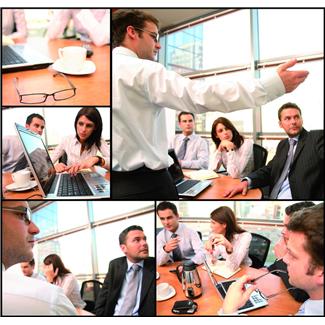 S1 : Prospection et suivi de ClienteleS4 : MercatiqueS1 : Prospection et suivi de ClienteleS4 : Mercatique1 BACVenteS4Thème 1   : La mercatique3eme  partie : Les variables du plan de                                marchéageThème 1   : La mercatique3eme  partie : Les variables du plan de                                marchéageS4Chapitre 8 : La communication commercialeChapitre 8 : La communication commercialeSynthèseS4.3 l’offre de l’entreprise S4.3.4 la communication commercialeMédiaAvantagesInconvénientsTV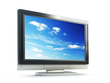 - Cible large (95 % de la population possède un TV- Mise scène du produit (son, image) avec la possibilité de créer un scénario avec une histoire, de présenter une démarche problème –solution- Bon taux de mémorisation- Coût très élevé en fonction des horaires de diffusion- Offre publicitaire de plus en plus abondante- Ciblage approximatif même s’il on peut choisir sa plage horairePresse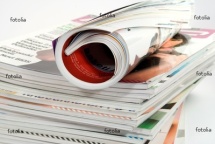 - Ciblage très précis (segmentation par centre d’intérêt)- Possibilité d’argumentation- Peut passer de main en main (permet d’élargir les contacts) : taux de circulation et de reprise en main importante (pour la presse périodique)- Faible taux de circulation et durée de vie limité pour la presse quotidienne.- Pas de ciblage géographique (sauf presse locale)- Risque de saturation des lecteurs en fonction du nombre important de pages de publicitéAffichage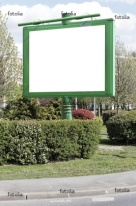 - Possibilité de ciblage géographique- Média de masse : tout le monde est touché- Permet de toucher rapidement la cible- Fort impact en cas de lancement d’un nouveau produit- Message court (quelques mots et images)- La communication doit être parfaite afin de faire passer le message en 3 secondesRadio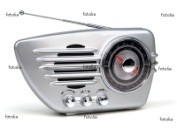 - Média puissant : 98 % des foyers en sont équipés- Bonne segmentation par style de vie et station écoutée- Coût relativement abordable- Nécessité de répéter le message afin qu’il soit mémorisé- Attention relative des auditeurs- Capacité de communication limité car l’image n’est pas présenteCinéma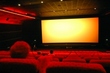 - Disponibilité du spectateur (pas de zapping d’où un indice de mémorisation très élevé)- Bonne sélectivité géographique- Mesure exacte des personnes ayant vu le message (en fonction du nombre de billets vendus- Coût par contact élevé- Audience limitée- Coût de création élevé